VETERINARSKA STANICA VUKOVAR d.o.o.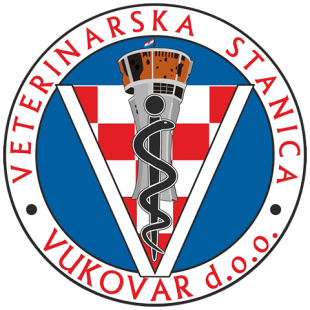 SLUŽBA DDDBana Josipa Jelačića 9732011 Vukovar		OIB: 24521029367		Tel/fax: 032/410-060		vsv.ddd@gmail.com		www.vsvu.hr	Ur.br.: 02/AO –54 - 2021      U Vukovaru, 25.lipnja 2021g.									    GRAD  ILOKPREDMET: Tretman suzbijanja komaraca - adulticidni tretman s zemlje na području Grada Iloka, te mjesta Mohovo, Šarengrad i Bapska dana 27. lipnja 2021. godine.	Temeljem Ugovora o provodjenju suzbijanja komaraca na području grada Iloka, te prijedloga monitoringa obavještavamo Vas da će djelatnici Veterinarske stanice Vukovar d.o.o.	Dana  27. 06. 2021g u vremenu od 20:30 do 23:00hobavljati tretiranje komaraca sa zemlje na području Grada Iloka, te mjesta Mohovo, Šarengrad I Bapska Tretman će se obavljati sa zemlje, sa aparatima za toplo zamagljivanje - Swing fog  SN 101.Potrebna sredstva za provođenje adulticidnog tretmana sa zemlje		1. NEOPITROID PREMIUM		- permethrin 108g, s – biotrin 1,5g, piperonil butoksid 110g		- proizvođač Genera d.d. 		- doza promjene ; 1 + 9	2. Otapalo – MINERALNO ULJE, Obavjestiti: Grad IlokSanitarnu inspekcijuZavod za javno zdravstvo grada VukovaraRadio IlokPčelarske udruge U slučaju nepovoljnih vremenskih uvijeta akcija se odgađa za slijedeći povoljniji termin.								Rukovoditelj DDD Službe                                                                                                         Mr.Ivana Penava, dipl.sanit.ing.